主旨：104年瑞穗柚花季單騎春遊尋芳活動_通啟說明：一、活動日期：104年3月15日（星期日）。二、上午10：00於瑞穗大橋泛舟遊客中心集合，租借單車（檢附姓名、身號，辦理保險；無親子車）。三、10：20出發：遊客中心→193道→玉東國中→193道→遊客中心→吉蒸牧場。（單程約9.9公里，來回全程約19.8公里）活動結束之後，可視個人時間和行程自行離開或留下泡湯（自費）。四、注意事項：1、穿著合身衣褲；2、帶足飲水和適量點心；3、準備防風、防曬外套或笠帽；4、愉快的心情，要泡湯者請自備沐浴用品或泳衣帽。五、歡迎會員同仁有意願者携眷參加，自行按集合時間地點前往，報名請於3月10日放學之前跟各學年主任登記，科任及行政同仁跟修平打聲招呼以便統計人數，方便準備單車租借，及教師會提供午餐便當。六、若遇天氣不穩定則以3月15日當日上午8：30分學校最新消息公告或以Line通知是否取銷為準。去年比較累，今年更輕鬆，歡迎大家一起來春遊！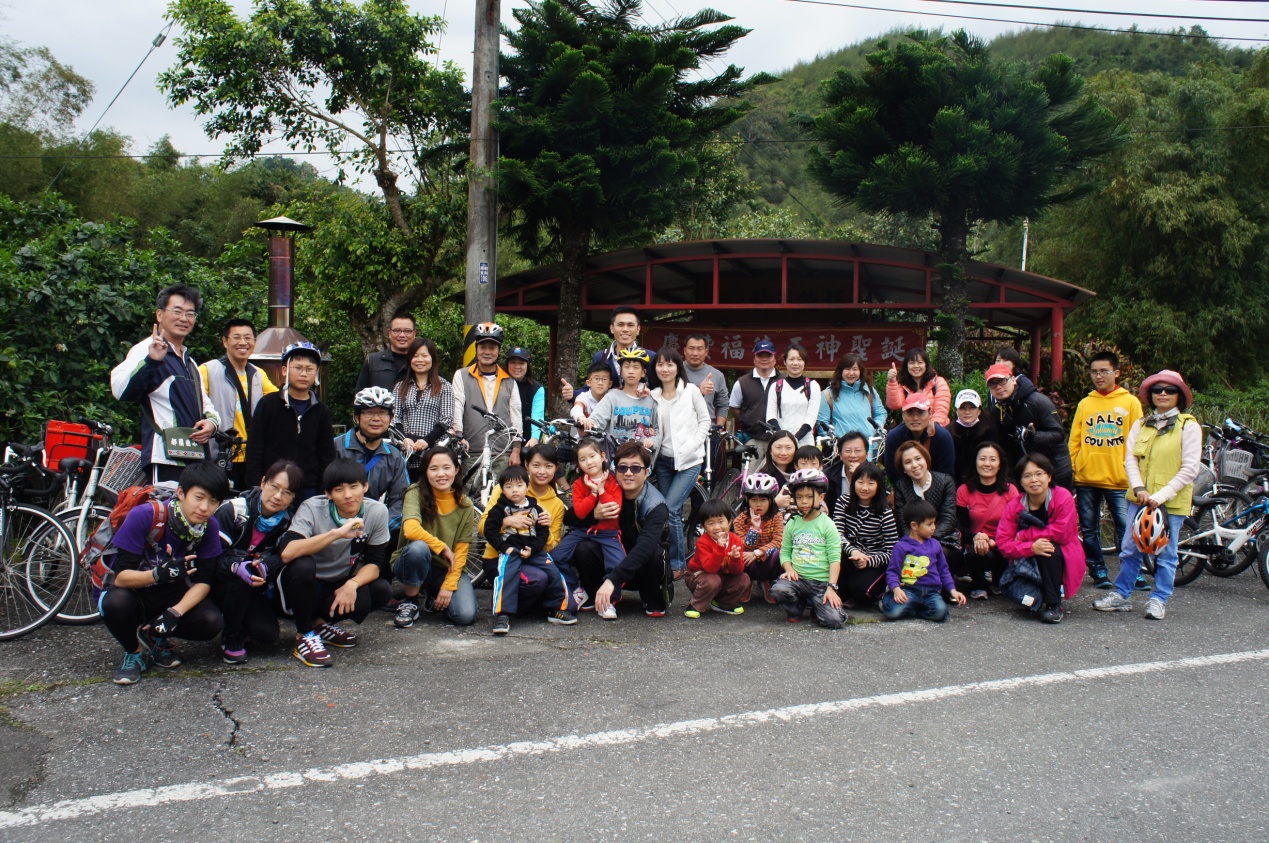 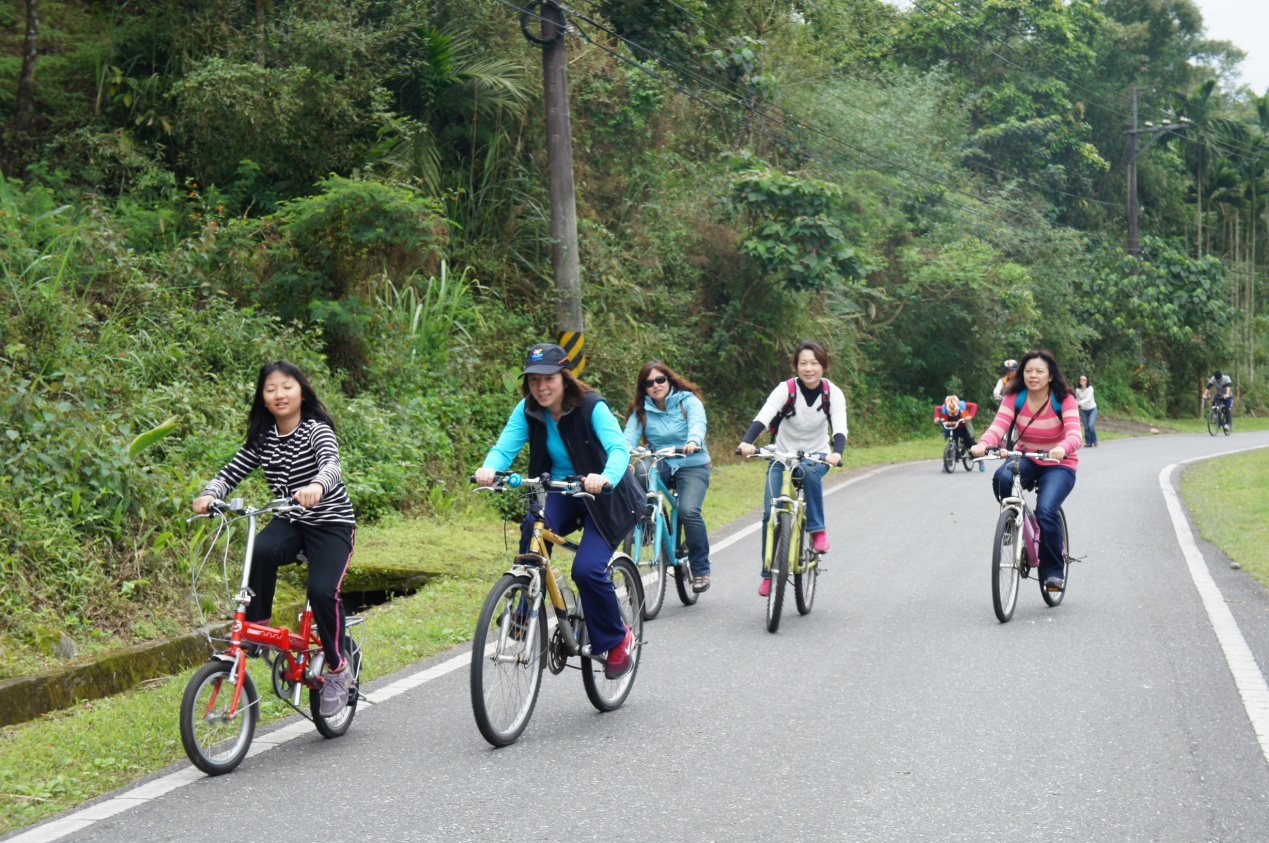 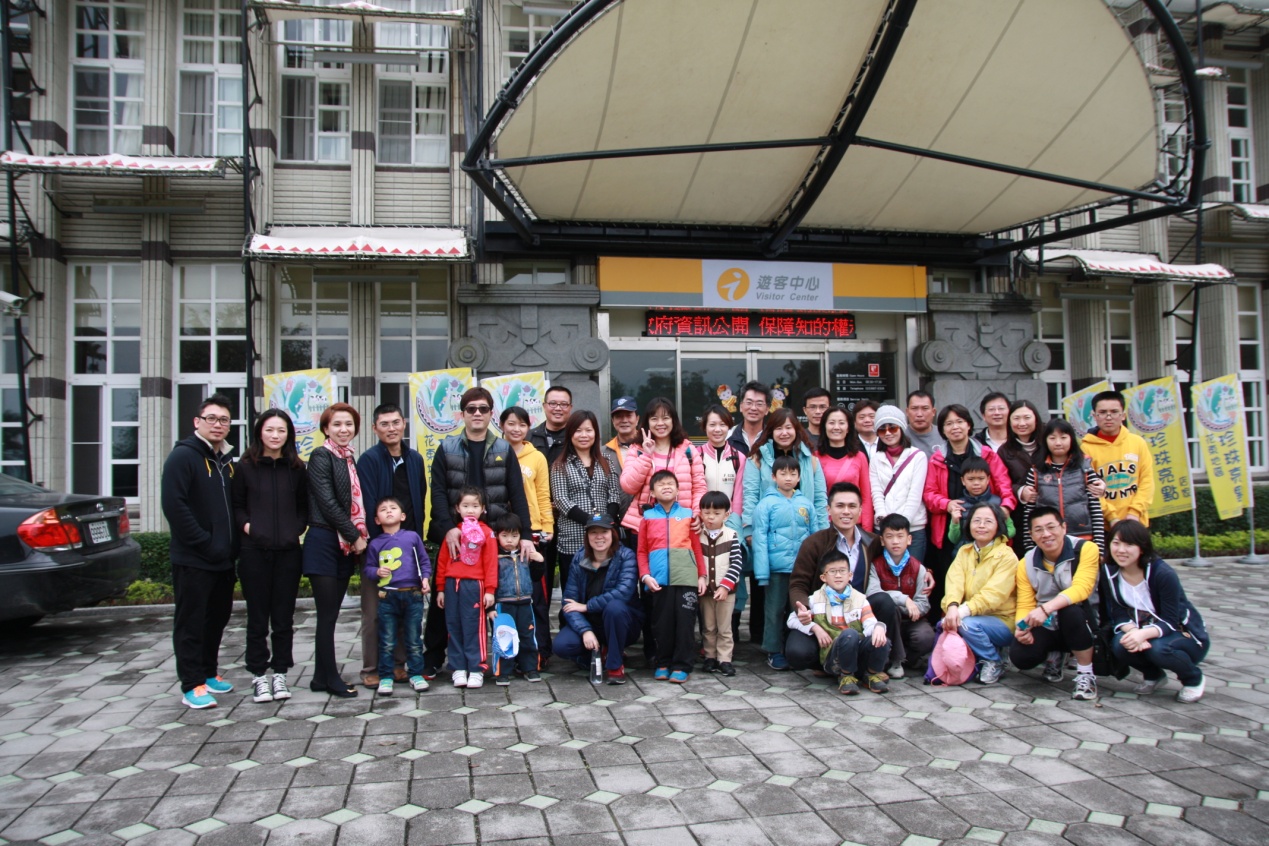 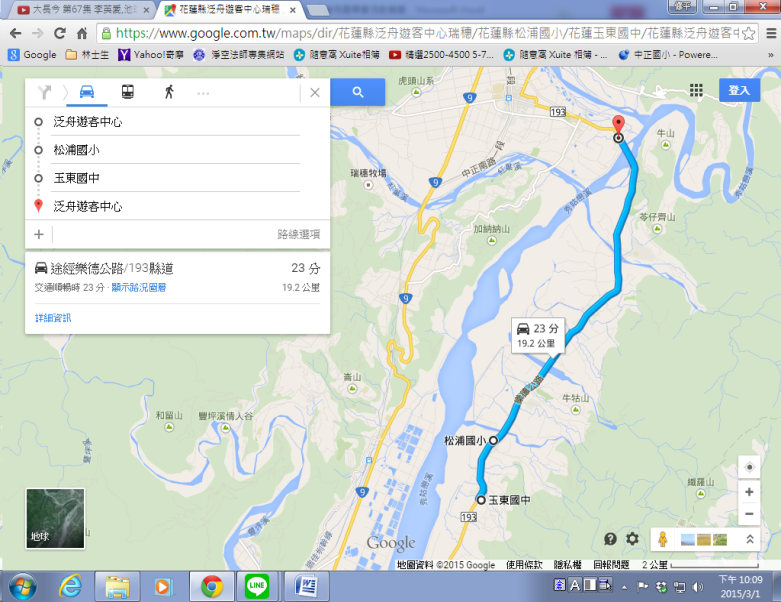 